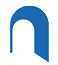 USCITE/ATTIVITÀ DIDATTICHERev.00USCITE/ATTIVITÀ DIDATTICHEPag.1USCITE/ATTIVITÀ DIDATTICHEData30/08/2017TITOLO dell’uscitaData del verbale di approvazioneFormatore referenteData dell’uscitaMezzo di trasportoOrario di partenzaOrario previsto di arrivoLuogoCosto per ogni allievoCosto per il CFPNumero totale allieviCorsi coinvoltiFormatori accompagnatori (uno ogni quindici allievi) che firmano il registro di corso:AreaFormatoreN. oreFormatori accompagnatori (uno ogni quindici allievi) che firmano il registro di corso:Formatori accompagnatori (uno ogni quindici allievi) che firmano il registro di corso:Formatori accompagnatori (uno ogni quindici allievi) che firmano il registro di corso:altri Eventuali ambienti, strumenti o materiali da predisporre (es. videopriettori, computers, fotocopie)Riferimenti didattici: 	Titolo UFoppureTitolo dell’uscitaAree coinvolteCodici delle competenze, abilità e conoscenze attivateObiettivi dell’attivitàModalità di valutazione dell’esperienzaA cura del coordinatoreA cura del coordinatoreData RicevimentoFirma per approvazioneNoteNote